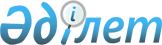 "Жоғары және жоғары оқу орнынан кейінгі білім алуды аяқтамаған адамдарға анықтама беру" мемлекеттік көрсетілетін қызмет стандартын бекіту туралы" Қазақстан Республикасы Білім және ғылым министрінің 2017 жылғы 14 наурыздағы № 114 бұйрығына өзгеріс енгізу туралы
					
			Күшін жойған
			
			
		
					Қазақстан Республикасы Білім және ғылым министрінің 2018 жылғы 11 қаңтардағы № 10 бұйрығы. Қазақстан Республикасының Әділет министрлігінде 2018 жылғы 13 ақпанда № 16353 болып тіркелді. Күші жойылды - Қазақстан Республикасы Білім және ғылым министрінің 2019 жылғы 31 желтоқсандағы № 562 бұйрығымен
      Ескерту. Күші жойылды – ҚР Білім және ғылым министрінің 31.12.2019 № 562 (алғашқы ресми жарияланған күнінен кейін қолданысқа енгізіледі) бұйрығымен.
      БҰЙЫРАМЫН:
      1. Жоғары және жоғары оқу орнынан кейінгі білім алуды аяқтамаған адамдарға анықтама беру" мемлекеттік көрсетілетін қызмет стандартын бекіту туралы" Қазақстан Республикасы Білім және ғылым министрінің 2017 жылғы 14 наурыздағы № 114 бұйрығына (Нормативтік құқықтық актілерді мемлекеттік тіркеу тізілімінде № 15080 болып тіркелген, 2017 жылғы 18 мамырда Қазақстан Республикасының нормативтік құқықтық актілерінің эталондық бақылау банкінде жарияланған) мынадай өзгеріс енгізілсін:
      көрсетілген бұйрыққа қосымшамен бекітілген "Жоғары және жоғары оқу орнынан кейінгі білім алуды аяқтамаған адамдарға анықтама беру" мемлекеттік көрсетілетін қызмет стандарты осы бұйрыққа қосымшаға сәйкес редакцияда жазылсын.
      2. Қазақстан Республикасы Білім және ғылым министрлігінің Жоғары және жоғары оқу орнынан кейінгі білім департаменті (Г.І. Көбенова) Қазақстан Республикасының заңнамасында белгіленген тәртіппен: 
      1) осы бұйрықтың Қазақстан Республикасының Әділет министрлігінде мемлекеттік тіркелуін;
      2) осы бұйрық мемлекеттік тіркеуден өткеннен кейін күнтізбелік он күн ішінде осы бұйрықтың көшірмесін қағаз және электронды түрде қазақ және орыс тілдерінде ресми жариялау және Қазақстан Республикасы нормативтік құқықтық актілерінің эталондық бақылау банкінде орналастыру үшін "Республикалық құқықтық ақпарат орталығы" шаруашылық жүргізу құқығындағы республикалық мемлекеттік кәсіпорнына жолдауды; 
      3) осы бұйрық мемлекеттік тіркеуден өткеннен кейін он жұмыс күні ішінде осы бұйрықтың көшірмесін ресми жариялау үшін мерзімді баспа басылымдарына жолдауды;
      4) осы бұйрық ресми жарияланғаннан кейін Қазақстан Республикасы Білім және ғылым министрлігінің интернет-ресурсында орналастыруды;
      5) осы бұйрық Қазақстан Республикасының Әділет министрлігінде мемлекеттік тіркеуден өткеннен кейін он жұмыс күні ішінде Қазақстан Республикасы Білім және ғылым министрлігінің Заң қызметі және халықаралық ынтымақтастық департаментіне осы тармақтың 1), 2), 3) және 4) тармақшаларында қарастырылған іс-шаралардың орындалуы туралы мәліметтерді ұсынуды қамтамасыз етсін. 
      3. Осы бұйрықтың орындалуын бақылау Қазақстан Республикасының Білім және ғылым вице-министрі А.Қ. Аймағамбетовке жүктелсін.
      4. Осы бұйрық алғашқы ресми жарияланған күннен кейін күнтізбелік он күн өткен соң қолданысқа енгізіледі.
      "КЕЛІСІЛДІ"
      Қазақстан Республикасының 
      Ақпарат және коммуникациялар
      министрі
      ________________ Д. Абаев
      2018 жылғы 26 қаңтар
      "КЕЛІСІЛДІ"
      Қазақстан Республикасының
      Ұлттық экономика министрі
      ___________ Т. Сүлейменов
      2018 жылғы "____" _______
      "КЕЛІСІЛДІ"
      Қазақстан Республикасы
      Ұлттық экономика министрінің
      міндетін атқарушы
      ________________ Р. Дәленов
      2018 жылғы 23 қаңтар "Жоғары және жоғары оқу орнынан кейінгі білім алуды аяқтамаған адамдарға анықтама беру" мемлекеттік көрсетілетін қызмет стандарты 1-тарау. Жалпы ережелер
      1."Жоғары және жоғары оқу орнынан кейінгі білім алуды аяқтамаған адамдарға анықтама беру" мемлекеттік көрсетілетін қызметі (бұдан әрі – мемлекеттік көрсетілетін қызмет). 
      2. Мемлекеттік көрсетілетін қызмет стандартын Қазақстан Республикасы Білім және ғылым министрлігі (бұдан әрі – Министрлік) әзірледі.
      3. Мемлекеттік қызметті жоғары және жоғары оқу орнынан кейінгі білім беру ұйымдары (бұдан әрі - көрсетілетін қызметті беруші) көрсетеді.
      Мемлекеттік көрсетілетін қызмет өтініштерін қабылдау және нәтижелерін беру: 
      1) көрсетілетін қызметті берушінің кеңсесі; 
      2) "Азаматтарға арналған үкімет" мемлекеттік корпорациясы" коммерциялық емес акционерлік қоғамы (бұдан әрі - Мемлекеттік корпорация) арқылы жүзеге асырылады. 2-тарау. Мемлекеттік қызметті көрсету тәртібі
      4. Мемлекеттік қызметті көрсету мерзімдері:
      1) орналасқан жері бойынша көрсетілетін қызметті берушіге, Мемлекеттік корпорацияға құжаттар топтамасын тапсырған сәттен бастап – 10 (он) жұмыс күні, көрсетілетін қызметті берушінің орналасқан жерінде болмаса – 15 (он бес) жұмыс күні.
      Мемлекеттік корпорацияға жүгінген кезде қабылдау күні мемлекеттік қызмет көрсету мерзіміне кірмейді. Көрсетілетін қызметті беруші Мемлекеттік корпорацияға мемлекеттік көрсетілетін қызметтің нәтижесін мемлекеттік қызмет көрсету мерзімі өткенге дейін кемінде бір тәулік бұрын жеткізуді қамтамасыз етеді;
      2) көрсетілетін қызметті алушының құжаттар топтамасын тапсыруы үшін күтудің рұқсат етілген ең ұзақ уақыты – 20 (жиырма) минут, Мемлекеттік корпорация – 15 (он бес) минут;
      3) көрсетілген қызметті алушыға қызмет көрсетудің рұқсат етілген ең ұзақ уақыты – 30 (отыз) минут, Мемлекеттік корпорация – 15 (он бес) минут.
      5. Мемлекеттік қызметті көрсету нысаны: қағаз жүзінде.
      6. Мемлекеттік қызметті көрсету нәтижесі – Қазақстан Республикасы Білім және ғылым министрінің 2009 жылғы 12 маусымдағы № 289 бұйрығымен бекітілген (Нормативтік құқықтық актілерді мемлекеттік тіркеу тізілімінде № 5717 болып тіркелген) нысан бойынша жоғары және жоғары оқу орнынан кейінгі білім алуды аяқтамаған адамдарға анықтама беру.
      Мемлекеттік қызмет көрсету нәтижесін беру нысаны: қағаз жүзінде.
      7. Мемлекеттік қызмет жеке тұлғаларға (бұдан әрі - көрсетілетін қызметті алушы) тегін көрсетіледі.
      8. Жұмыс кестесі:
      1) көрсетілетін қызметті берушінің жұмыс кестесі – Қазақстан Республикасының еңбек заңнамасына сәйкес демалыс және мереке күндерін қоспағанда, дүйсенбіден бастап жұманы қоса алғанда, сағат 9.00-ден 18.00-ге дейін, сағат 13.00-ден 14.00-ге дейінгі түскі үзіліспен көрсетілетін қызметті берушінің белгіленген жұмыс кестесіне сәйкес;
      2) Мемлекеттік корпорацияда – Қазақстан Республикасының еңбек заңнамасына сәйкес жексенбі және мереке күндерін қоспағанда, дүйсенбіден бастап сенбіні қоса алғанда, түскі үзіліссіз сағат 9.00-ден 20.00-ге дейін.
      Құжаттарды қабылдау көрсетілетін қызмет алушының таңдауы бойынша "электронды" кезек тәртібінде, не жеделдетіп қызмет көрсетусіз "электронды үкімет" веп-порталы арқылы электронды кезекті броньдау жолымен жүзеге асырылады.
      9. Көрсетілетін қызметті алушы жүгінген кезде мемлекеттік қызметті көрсету үшін қажетті құжаттар тізбесі:
      көрсетілетін қызметті берушіге:
      1) көрсетілетін қызметті алушының (не оның заңды өкілінің) осы мемлекеттік көрсетілетін қызмет стандартына қосымшаға сәйкес нысан бойынша жоғары және жоғары оқу орнынан кейінгі білім беру ұйымы басшысының атына жоғары және жоғары оқу орнынан кейінгі білім алуды аяқтамаған адамдарға анықтама беру туралы өтініш;
      2) жеке басын куәландыратын құжаттың көшірмесі (түпнұсқасы сәйкестендіру үшін талап етіледі).
      Құжаттардың қабылданғандығын растау құжаттарды қабылдаған тұлғаның тегі және аты-жөні көрсетіле отырып қолхат (мөртабан, кіріс нөмірі және күні) беру болып табылады.
      Мемлекеттік корпорацияға:
      1) көрсетілетін қызметті алушының (не оның заңды өкілінің) осы мемлекеттік көрсетілетін қызмет стандартына қосымшаға сәйкес нысан бойынша жоғары және жоғары оқу орнынан кейінгі білім беру ұйымы басшысының атына жоғары және жоғары оқу орнынан кейінгі білім алуды аяқтамаған адамдарға анықтама беру туралы өтініші;
      2) көрсетілетін қызметті алушының жеке басын куәландыратын құжат (түпнұсқасы сәйкестендіру үшін талап етіледі);
      Жеке басын куәландыратын құжат туралы мәліметті Мемлекеттік корпорацияның қызметкері "электрондық үкімет" шлюзі арқылы тиісті мемлекеттік ақпараттық жүйелерден алады және оны көрсетілетін қызметті берушіге жолдайды.
      Егер Қазақстан Республикасының заңдарында өзгеше көзделмесе, көрсетілетін қызметті беруші мен Мемлекеттік корпорация қызметкері көрсетілетін қызметті алушының ақпараттық жүйелердегі заңмен қорғалатын құпияны құрайтын мәліметтерді пайдалануға келісімін алады.
      Көрсетілетін қызметті алушы құжаттарды Мемлекеттік корпорация арқылы тапсырған жағдайда, тиісті құжаттарды қабылданғаны туралы қолхат беріледі.
      Мемлекеттік корпорацияға жеке куәлікті көрсеткен кезде (немесе нотариалды куәландырылған сенімхат бойынша оның өкілі) дайын құжаттарды беру тиісті құжаттардың қабылданғаны туралы қолхат негізінде жүзеге асырылады.
      Мемлекеттік корпорация мемлекеттік қызметті көрсету нәтижесін бір ай ішінде сақтауды қамтамасыз етеді, содан кейін оларды одан әрі сақтау үшін көрсетілген қызметті берушіге тапсырады.
      10. Көрсетілетін қызметті алушы мемлекеттік көрсетілетін қызметті алу үшін ұсынған құжаттардың дұрыс еместігі анықталған кезде көрсетілетін қызметті беруші мемлекеттік қызметті көрсетуден бас тартады.
      Көрсетілетін қызметті алушы осы мемлекеттік көрсетілетін қызмет стандартының 9-тармағында көзделген тізбеге сәйкес құжаттар топтамасын толық ұсынбаған жағдайда:
      Көрсетілетін қызметті беруші еркін түрде құжаттарды қабылдаудан бас тарту туралы қолхат береді; 
      Мемлекеттік корпорацияның қызметкері өтінішті қабылдаудан бас тартады және осы мемлекеттік көрсетілетін қызмет стандартына 2-қосымшаға сәйкес нысан бойынша құжаттарды қабылдаудан бас тарту туралы қолхат береді. 3. Орталық мемлекеттік органның, сондай-ақ көрсетілетін қызметті берушілердің және (немесе) олардың лауазымды адамдарының, мемлекеттік корпорацияларының және (немесе) олардың қызметкерлерінің мемлекеттік қызметтер көрсету мәселелері бойынша шешімдеріне, әрекеттеріне (әрекетсіздігіне) шағымдану тәртібі
      11. Министрліктің, көрсетілетін қызметті берушінің және (немесе) оның лауазымды адамдарының мемлекеттік қызметтер көрсету мәселелері бойынша шешімдеріне, әрекеттеріне (әрекетсіздігіне) шағымдану: шағым жазбаша түрде: 
      осы мемлекеттік көрсетілетін қызмет стандартының 14-тармағында көрсетілген мекенжай бойынша Министрлік басшысының не оны алмастыратын адамның атына;
      осы мемлекеттік көрсетілетін қызмет стандартының 14-тармағында көрсетілген мекенжай бойынша көрсетілетін қызметті беруші басшысының атына береді.
      Шағымның қабылдануын растау шағымды қабылдаған адамның тегі мен аты-жөні, берілген шағымға жауап алу мерзімі мен орны көрсетіле отырып, оның Мемлекеттік корпорацияда, Министрліктің, көрсетілетін қызметті берушінің кеңсесінде тіркелуі (мөртаңба, кіріс нөмірі және күні шағымның екінші данасына немесе шағымға ілеспе хатқа қойылады) болып табылады.
      Мемлекеттік корпорация қызметкерінің әрекеттеріне (әрекетсіздігіне) шағым осы мемлекеттік көрсетілетін қызмет стандартының 14-тармағында көрсетілген мекенжайлар мен телефондар бойынша Мемлекеттік корпорацияның басшысына жіберіледі.
      Мемлекеттік корпорацияға қолма-қол, сол сияқты поштамен түскен шағымның қабылдануының расталуының тіркелуі (мөртабан, кіріс нөмірі мен тіркеу күні шағымның екінші данасына немесе шағымға ілеспе хатқа қойылады) болып табылады.
      Көрсетілетін қызметті берушінің немесе Мемлекеттік корпорацияға түскен көрсетілетін қызмет алушының шағымы тіркелген күнінен 5 жұмыс күні ішінде қаралады. Шағымды қарау нәтижесі туралы дәлелді жауап пошта арқылы немесе көрсетілетін қызмет берушінің кеңсесінде немесе Мемлекеттік корпорацияда беріледі.
      Көрсетілген мемлекеттік қызмет нәтижелерімен келіспеген жағдайда, көрсетілетін қызметті беруші мемлекеттік қызметтер көрсету сапасын бағалау және бақылау жөніндегі уәкілетті органға шағыммен жүгіне алады. 
      Мемлекеттік қызметтер көрсету сапасын бағалау және бақылау жөніндегі уәкілетті органның атына келіп түскен көрсетілетін қызметті алушының шағымы тіркелген күнінен бастап он бес жұмыс күні ішінде қаралуға жатады.
      Шағымдар портал арқылы жіберілген кезде көрсетілетін қызметті алушыға "жеке кабинетінен" мемлекеттік қызметті берушінің шағымды өңдеу барысында (жеткені, тіркелгені, орындалғаны туралы белгілер, қарау немесе қараудан бас тарту туралы жауап) жаңартылатын өтініш туралы ақпарат қолжетімді болады. 
      12. Көрсетілген мемлекеттік қызмет нәтижелерімен келіспеген жағдайда, көрсетілетін қызметті алушы Қазақстан Республикасының заңнамасында белгіленген тәртіппен сотқа жүгінуге құқылы. 4. Мемлекеттік қызмет көрсетудің ерекшеліктері ескеріле отырып қойылатын өзге де талаптар
      13. Өз-өзіне қызмет көрсету, өздігінен қозғалу, бағдар жасау қабілетін немесе мүмкіндігін толық немесе жартылай жоғалтқан көрсетілетін қызметті алушылардан 1414, 8 800 080 7777 бірыңғай байланыс орталығы арқылы жүгіну кезінде мемлекеттік қызмет көрсету үшін қажетті құжаттар қабылдауды көрсетілетін қызметті алушының тұратын жеріне бара отырып, Мемлекеттік корпорацияның қызметкері жүргізеді.
      14. Мемлекеттік қызмет көрсету орындарының мекенжайлары:
      1) Министрліктің www.edu.gov.kz интернет-ресурсында;
      2) Мемлекеттік корпорацияның www.con.gov4с.kz. 
      15. Көрсетілетін қызметті алушының мемлекеттік қызмет көрсету тәртібі және мәртебесі туралы ақпаратты 1414, 8 800 080 7777 бірыңғай байланыс орталығы арқылы алуға мүмкіндігі бар.
      16. Көрсетілетін қызметті берушінің байланыс телефондары Министрліктің www.edu.gov.kz және бірыңғай байланыс орталығының www.egov.kz  интернет-ресурсында орналастырылған.  Өтініш
      Маған ____________________________________________________________________
      себебін көрсету
      ___________________________________________________________ жоғары (немесе жоғары
      оқу орнынан кейінгі) білім алуды аяқтамағаным туралы анықтама беруді сұраймын.
      Заңмен қорғалатын құпияны құрайтын, ақпараттық жүйелерде қамтылған мәліметтерді
      пайдалануға келісемін.
      "____"_______________20__ ж.                  _____________________
      /қолы/
      Ескертпе: мемлекеттік көрсетілетін қызметті алушының тегі, аты, әкесінің аты (бар болған жағдайда) жеке басын куәландыратын құжатқа сәйкес баспа әріптермен толтырылады Құжаттарды қабылдаудан бас тарту туралы қолхат
      "Мемлекеттік көрсетілетін қызметтер туралы" 2013 жылғы 15 cәуірдегі Қазақстан Республикасының Заңы 20-бабының 2) тармағын басшылыққа ала отырып, "Азаматтарға арналған үкімет" мемлекеттік корпорациясы филиалының №__ бөлімі (мекенжайын көрсету) Сіздің мемлекеттік көрсетілетін қызмет стандартында көзделген тізбеге сәйкес құжаттардың топтамасын толық ұсынбауыңызға байланысты мемлекеттік қызмет көрсетуге (мемлекеттік көрсетілетін қызметтің атауын мемлекеттік көрсетілетін қызмет стандартына сәйкес көрсету) құжаттарды қабылдаудан бас тартады, атап айтқанда:
      Жоқ құжаттардың атауы:
      1)_______________________________;
      2)_______________________________.
      Осы қолхат әрқайсысына бір-бірден 2 (екі) данада жасалды.
      _____________________________                  __________________
      (Т.А.Ә (болған жағдайда) 
      Мемлекеттік корпорацияның қызметкері)                        (қолы)
      Орындаушы: Т.А.Ә. (болған жағдайда)
      Телефоны _____________
      Алдым: Т.А.Ә. (болған жағдайда) / көрсетілетін қызметті алушының қолы
      "___" _________ 20__ ж.
					© 2012. Қазақстан Республикасы Әділет министрлігінің «Қазақстан Республикасының Заңнама және құқықтық ақпарат институты» ШЖҚ РМК
				
      Қазақстан Республикасының
Білім және ғылым министрі

Е. Сағадиев
Қазақстан Республикасы
Білім және ғылым министрінің 2018 жылғы 11 қаңтардағы
№ 10 бұйрығына қосымшаҚазақстан Республикасы
Білім және ғылым министрінің
2017 жылғы 14 наурыздағы
№ 114 бұйрығымен бекітілді"Жоғары және жоғары оқу
орнынан кейінгі білім алуды
аяқтамаған адамдарға анықтама
беру" мемлекеттік көрсетілетін
қызмет стандартына 1-қосымша____________________________
жоғары және жоғары оқу
орнынан кейінгі білім
беру ұйымы басшысының тегі,
аты, әкесінің аты
(бар болған жағдайда)
____________________ курстың
____________________ тобының
_________ мамандығы бойынша
______________ оқу нысанында
________________ оқуға түскен
__________ оқудан шығарылған
көрсетілетін қызмет алушы
____________________________
тегі, аты, әкесінің аты (бар
болған жағдайда) толық
____________________________
тегі, аты, әкесінің аты (бар
болған жағдайда) өзгерген
жағдайда
____________________________
____________________________
____________________________
көрсетілетін қызметті
алушының байланыс деректеріНысан"Жоғары және жоғары оқу
орнынан кейінгі білім алуды
аяқтамаған адамдарға анықтама
беру" мемлекеттік көрсетілетін
қызмет стандартына 2-қосымша(көрсетілетін қызметті алушының
Т.А.Ә (болған жағдайда)
немесе ұйымның атауы)
____________________________
____________________________
(көрсетілетін қызметті
алушының мекенжайы)
Нысан